Расписание занятий внеурочной деятельности на 06 апреля (понедельник)Класс____8 «Б»________Дата, день неделиУрокВремяСпособНаименования занятия внеурочной деятельностиТема занятияРесурсДомашнее задание06.04.2020понедельникОбед 13.30-14.20Обед 13.30-14.20Обед 13.30-14.20Обед 13.30-14.20Обед 13.30-14.20Обед 13.30-14.20Обед 13.30-14.2006.04.2020понедельник114.20- 14.40.Самостоятельная работаЭОР.«Этика»Этикет дружеских отношений..Что такое настоящий друг?Вконтакте, ОдноклассникиАнкетирование «Я среди сверстников»06.04.2020понедельник214.50.-15.10С помощью ЭОРМатематика и жизньРазрезание на плоскости и в пространствеПознакомьтесь с  информациейhttps://foxford.ru/wiki/matematika/razrezaniya Выполните заданиеПостройте прямоугольный треугольник, у которого две стороны равны. Разрежьте его на три неравные части, из которых можно было бы составить два равных квадрата. План местности разбит на клетки. Каждая клетка обозначает квадрат 1м х 1 м. Найдите площадь участка, изображенного на плане. Ответ дайте в квадратных метрах.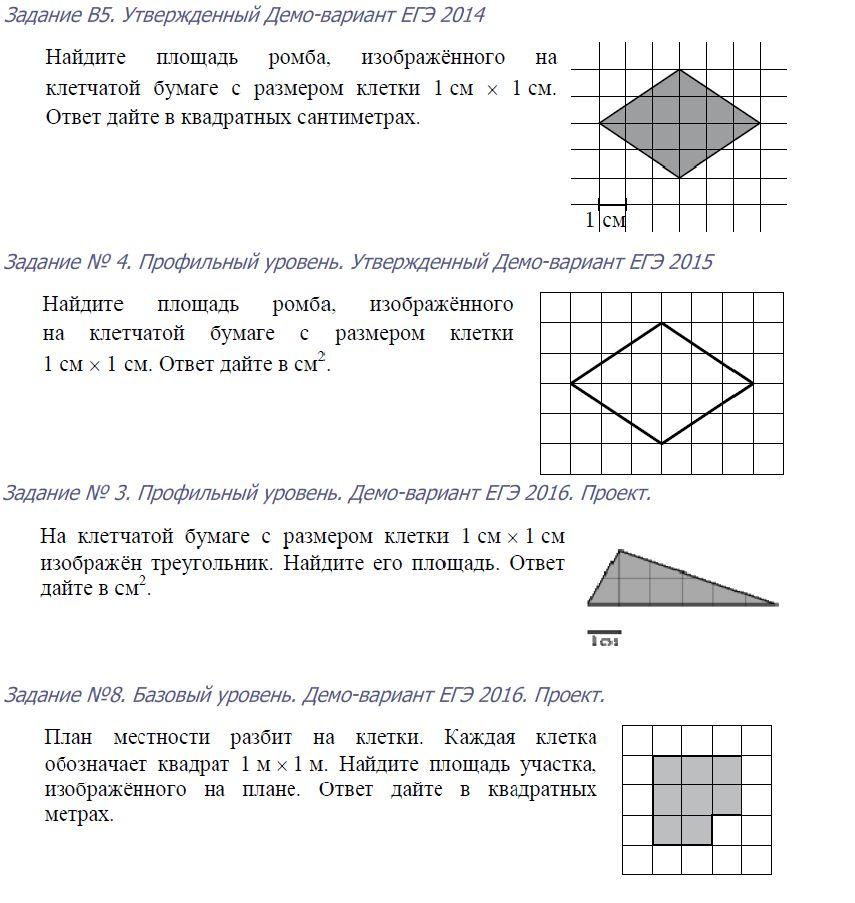 06.04.2020понедельник315.20-15.40С помощью ЭРО«Любимые игры»Тактика игры в защите в баскетболеhttps://www.youtube.com/watch?v=Ew0UQd0FAWo-